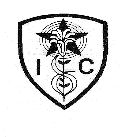 Instituto Inmaculada ConcepciónDepartamento de Lenguaje y FilosofíaProf. Susana AcuñaGUÍA DE APRENDIZAJE	Objetivos Cognitivos: Capacidad: Razonamiento lógico, expresión escrita                                    					       Destrezas: Reconocer, redactar, comparar   				      Contenidos: Oraciones Compuestas (Gramática)                                                          Eje: Escritura			Objetivos Afectivos: Valor: Libertad 						Actitud: ResponsabilidadNombre:							Curso: III-IVIndicaciones:Debe responder las estrategias de su guía en el cuaderno.Toda consulta sobre las temáticas tratadas en la asignatura o inquietudes con las estrategias de aprendizaje,  podrán realizarlas al siguiente correo:                                   profesorasusanalenguaje@gmail.comRECONOCER los tipos de oraciones a través de la lectura de la guía, trabajando con Responsabilidad.Tipos de oración compuesta1.-COORDINADASSerán oraciones coordinadas aquellas que no presentan relaciones de dependencia sintáctica entre las proposiciones que la forman. Van unidas por conjunciones coordinantes. Jaime come Andrés duerme y yo estoy aburrido   			  (Prop. I)            (prop. II)                   (prop. III)2.-SUBORDINADASHablamos de oraciones subordinadas en los casos en que una proposición desempeñe una función sintáctica dentro de otra; es decir, que exista una dependencia de unas proposiciones respecto a otras: Carlos es muy divertido cuando quiere 			 (prop. Subordinada)3.-YUXTAPUESTASSon aquellas oraciones compuestas cuyas proposiciones no están unidas por ningún nexo, sino, simplemente, porque están una junto a otra.Por ejemplo: Emitir una opinión es muy fácil; saber mantenerla es muy difícil.Nota: Cada oración que forma la compuesta por yuxtaposición o coordinación es independiente y se analiza como oración simple.ORACIONES COMPUESTAS COORDINADASCARÁCTERÍSTICASCuando dos o más oraciones se encuentran en el mismo nivel sintáctico dentro de un enunciado se denominan oraciones coordinadas.	He esperado a Jaime pero no ha llegado.	Llegó a casa y puso la televisión.Estas oraciones se unen mediante un nexo que no forma parte de ninguna de ellas.	Llegó solo y se fue acompañadoEn ocasiones se omite en la segunda coordinada los elementos de la oración que están presentes en la anterior.	No lo hizo Antonio, sino Isabel (esta oración equivale a: No lo hizo Antonio sino que lo hizo Isabel)Se distinguen varias clases atendiendo a las diferentes relaciones que se establecen entre ellas.TIPOS DE COORDINADASCOPULATIVAS DISYUNTIVAS DISTRIBUTIVAS ADVERSATIVAS EXPLICATIVASCOPULATIVAS   Indican unión o suma entre sus significados. Se enuncian una a continuación de otra.   Enlaces:y/e	Sancho callaba y comía bellotas.	Mi hermana estudia e Isabel trabaja.Ni	Ni me gusta el cine ni veo la televisión.	Ni puedo ir ni me apetece.Que (frases hechas)      Erre que erre. Dale que dale.DISYUNTIVAS   El significado de una oración excluye al de la otra,  es decir, ofrecen la posibilidad de elegir entre dos o  más realidades distintas.    Nexos: o / u/ ya/ bien / sea / ora	Has recogido todo u olvidas algo.	O hablas más alto o no te oigo.	¿Te apetece un café o quieres un  té?.              Ora tienden el cuerpo, ora le embeben.              Nos reuniremos ya en tu casa ya en la mía.ADVERSATIVASUna proposición se contrapone parcial o totalmente a la otra. Indican oposición o contrariedad de juicios.Nexos: pero, mas, sino (que), aunque, excepto, sin embargo, no obstante, con todo, antes bien, etc…Tipos:Parciales: la segunda proposición limita o restringe el significado de la primera (El tren salió tarde, pero llegó a la hora prevista)Totales: hay una proposición afirmativa y otra negativa, cuyos contenidos se excluyen mutuamente (La decisión no es mía sino tuya)DISTRIBUTIVASLas proposiciones ofrecen posibilidades o  alternativas que no se excluyen.Nexos:a) bien ... bien	Los lunes bien cocinaba, bien leía el periódico.b) tan pronto … como	Tan pronto llora como ríe.c) ya … ya	En otoño, ya llueve, ya luce el sol.EXPLICATIVASUna de las proposiciones que compone la oración compuesta explica o aclara el significado de la otra.NexosEsto es, es decir, o sea, etc.Debes poner más interés; esto es, escuchar con atención.Soy vegetariana; es decir, sólo como vegetales.Trabaja de lunes a sábado; o sea,  libre los domingos.REDACTAR dos oraciones copulativas, dos disyuntivas,  dos distributivas,  una oración adversativa parcial y una adversativa total  y dos oraciones  explicativas, utilizando para cada una un nexo diferente. Responda de forma ordenada en su cuaderno. Trabaje con Responsabilidad.COMPARAR cada tipo de oración revisada en su guía a través de un cuadro “comparativo” y dos criterios a elección. Trabaje con Responsabilidad.